Инструкция по заполнению заявления на Портале образовательных услуг Нижегородской областиСсылка на Портал: https://portal.gounn.ru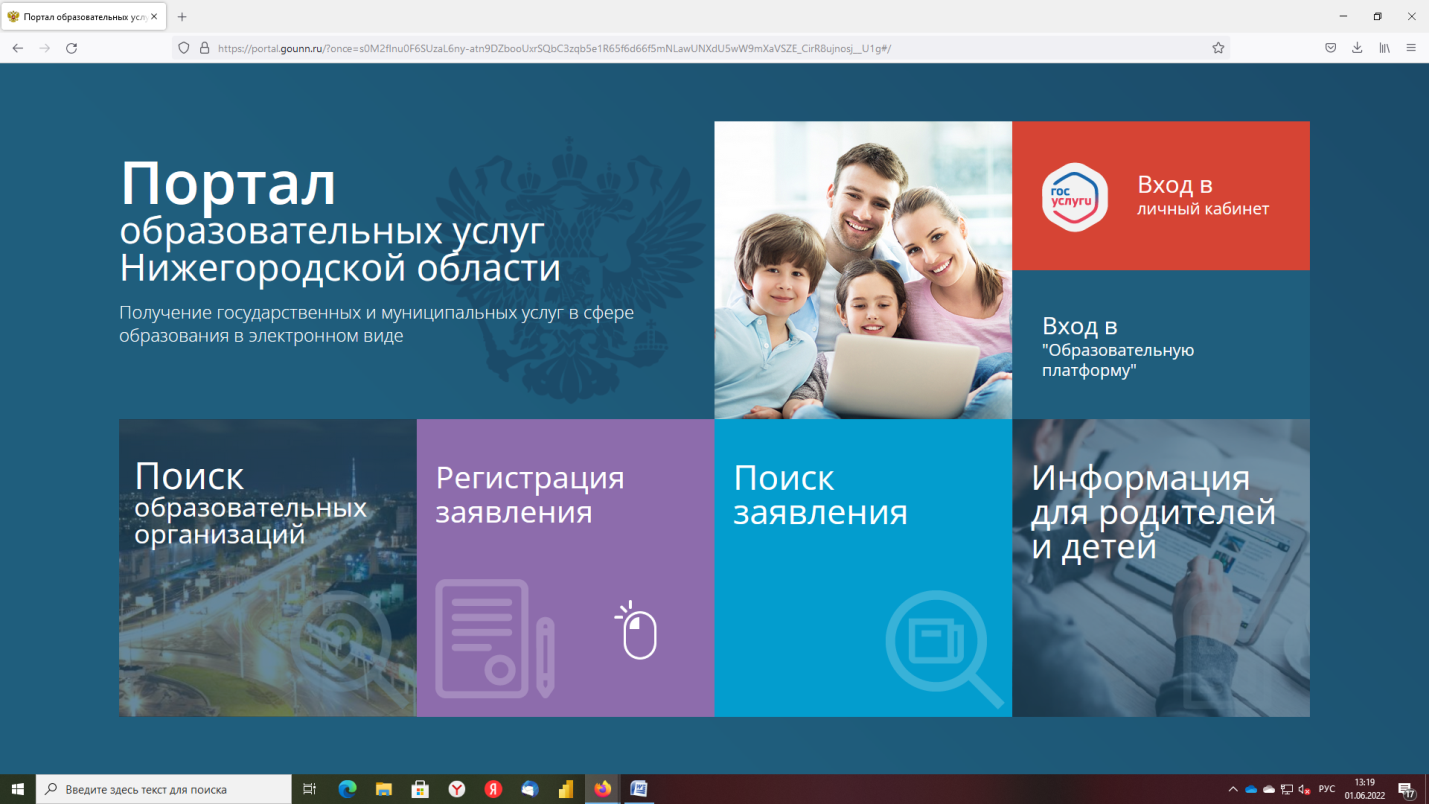 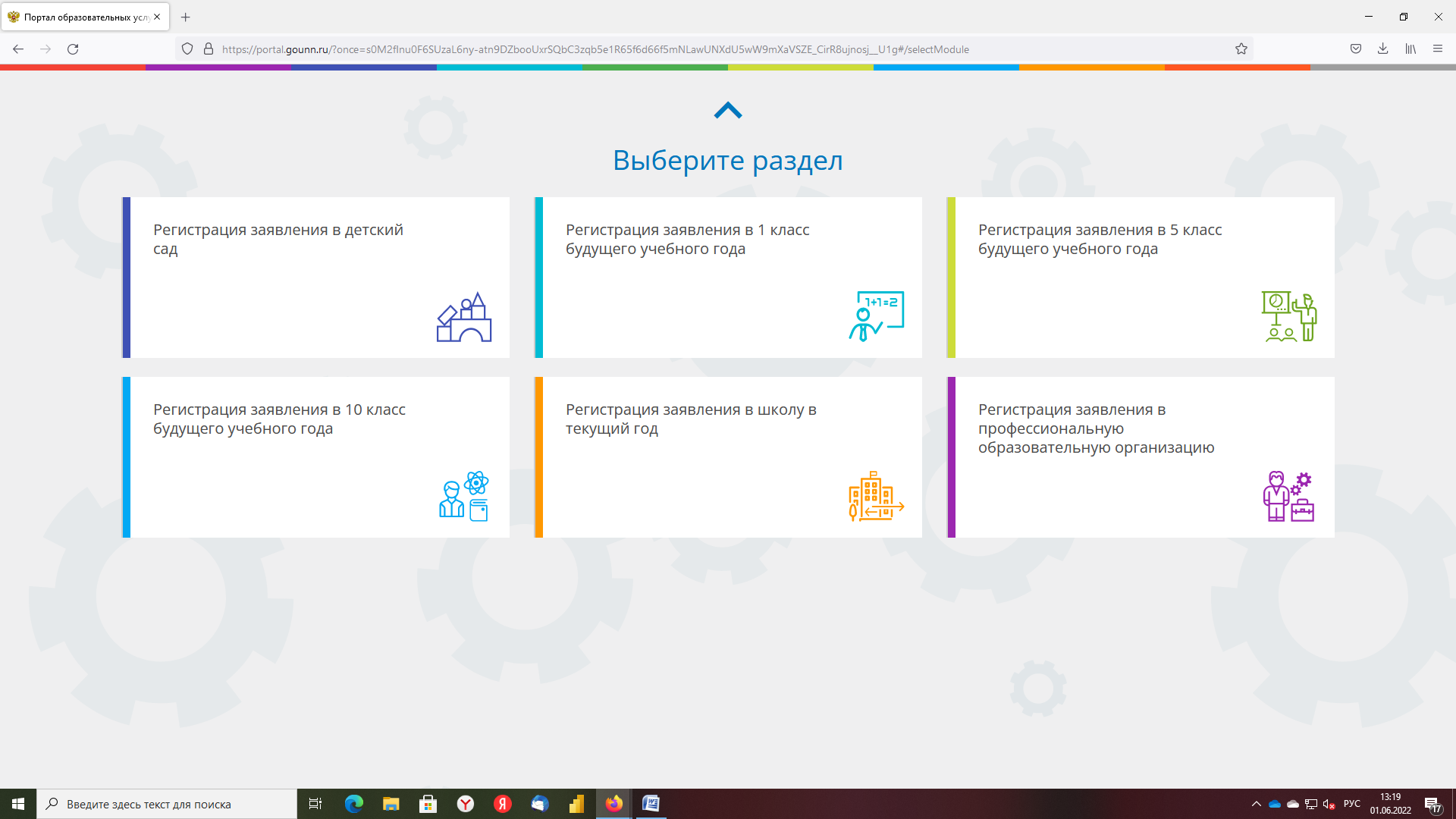 1 шаг. Выберите муниципалитет Выбор муниципалитета зависит от местонахождения образовательной организации, реализующей программы среднего профессионального образования, в которую подается заявление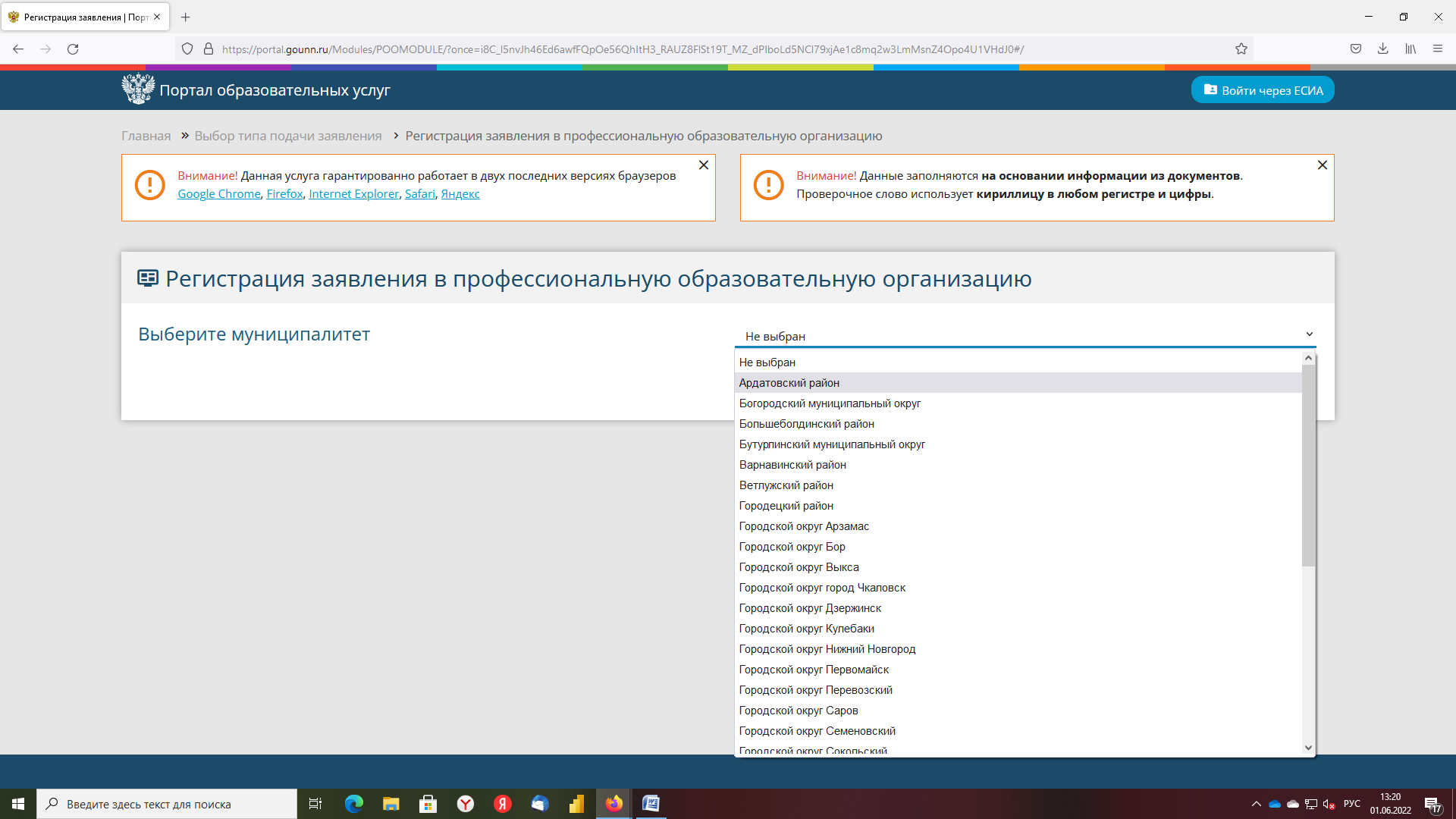 2 шаг. Внесите сведения об абитуриентеПоля, отмеченные звездочкой, обязательны к заполнению. Каждый последующий шаг появляется только после заполнения текущего шага.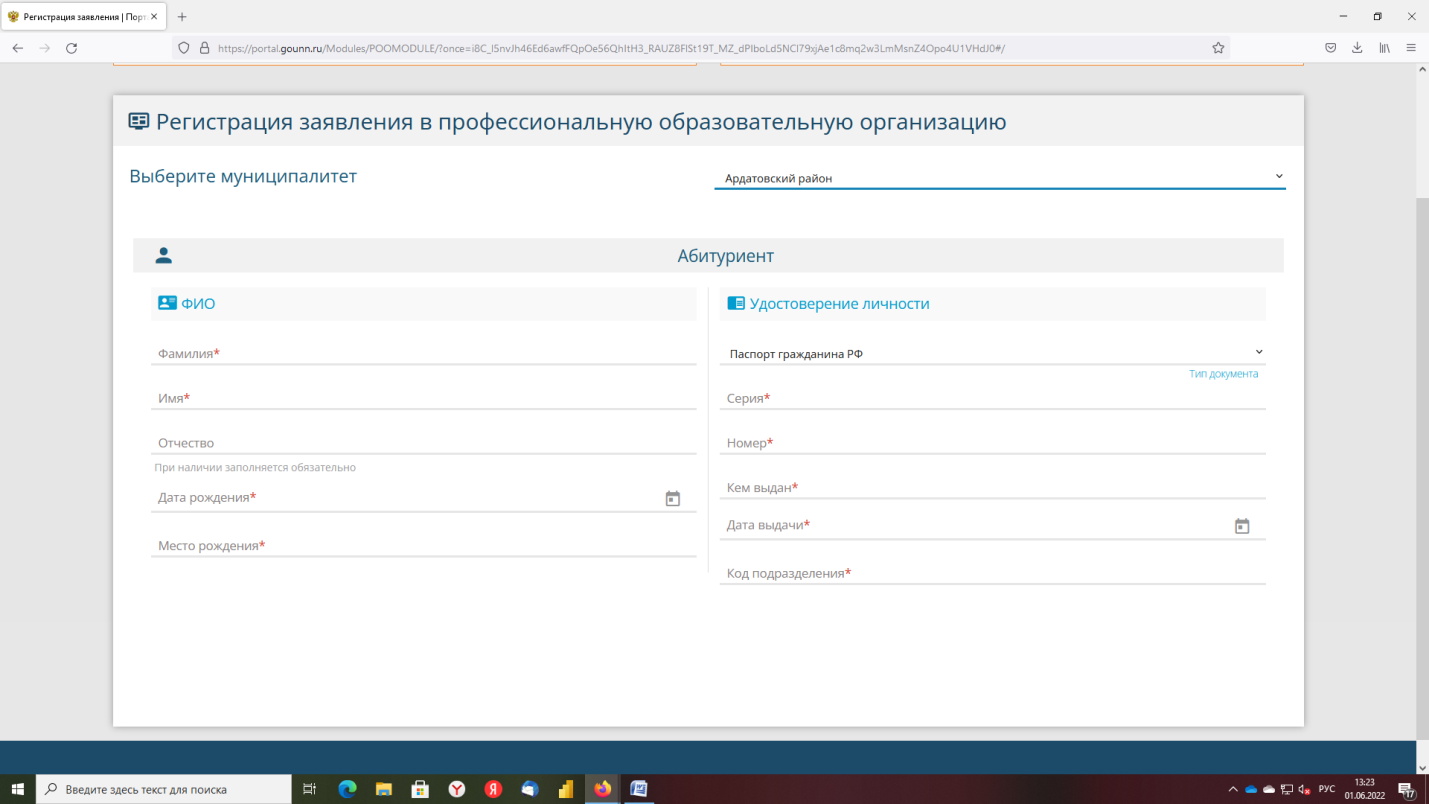 3 шаг. Внесите информацию по адресу регистрации (проживания). Если адрес проживания совпадает с адресом регистрации, после заполнения адреса регистрации нажмите кнопку АДРЕС РЕГИСРАЦИИ СОВПАДАЕТ С АДРЕСОМ ПРОЖИВАНИЯ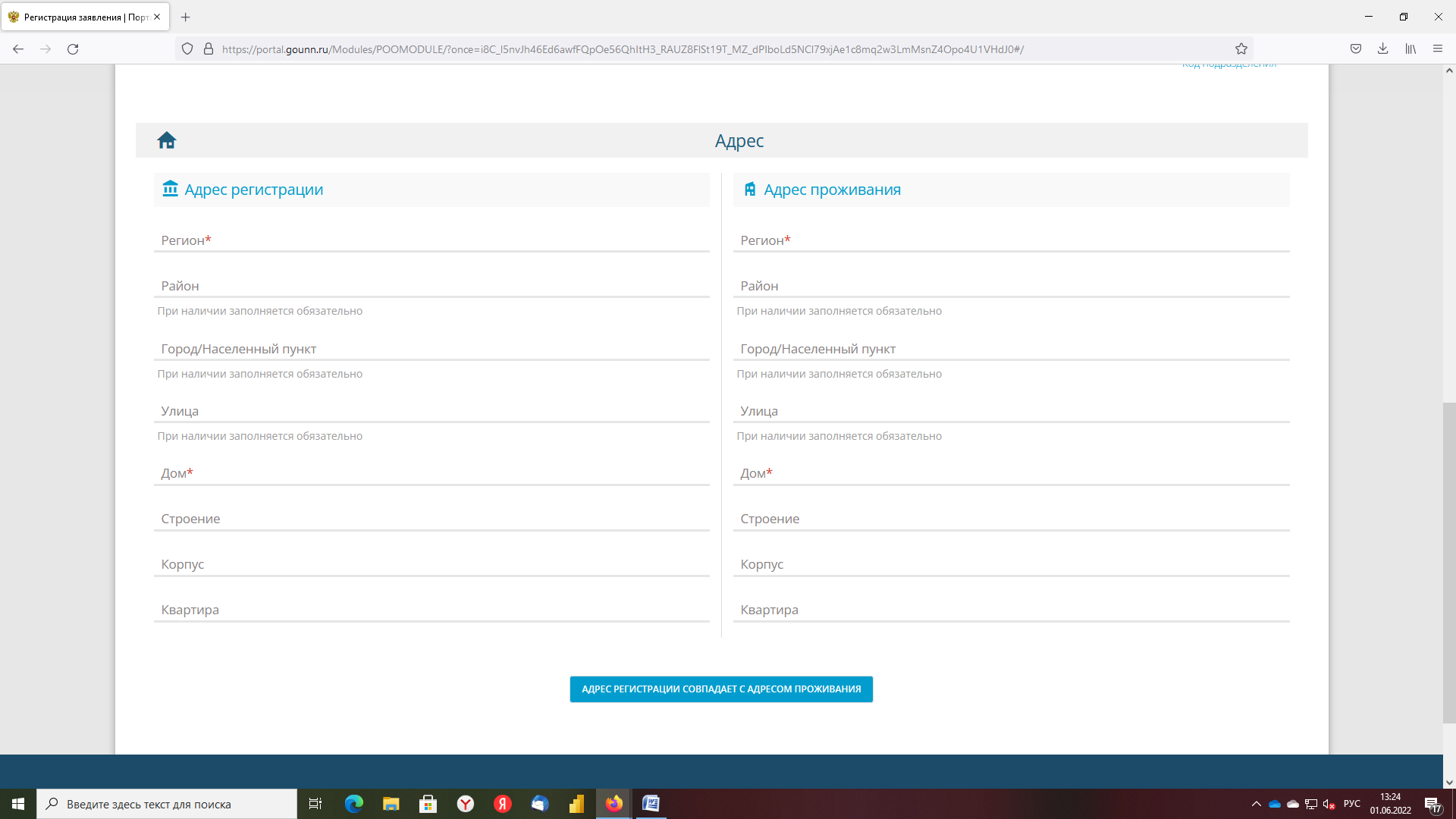 4 шаг. Внесите контактную информациюУкажите оба способа связи.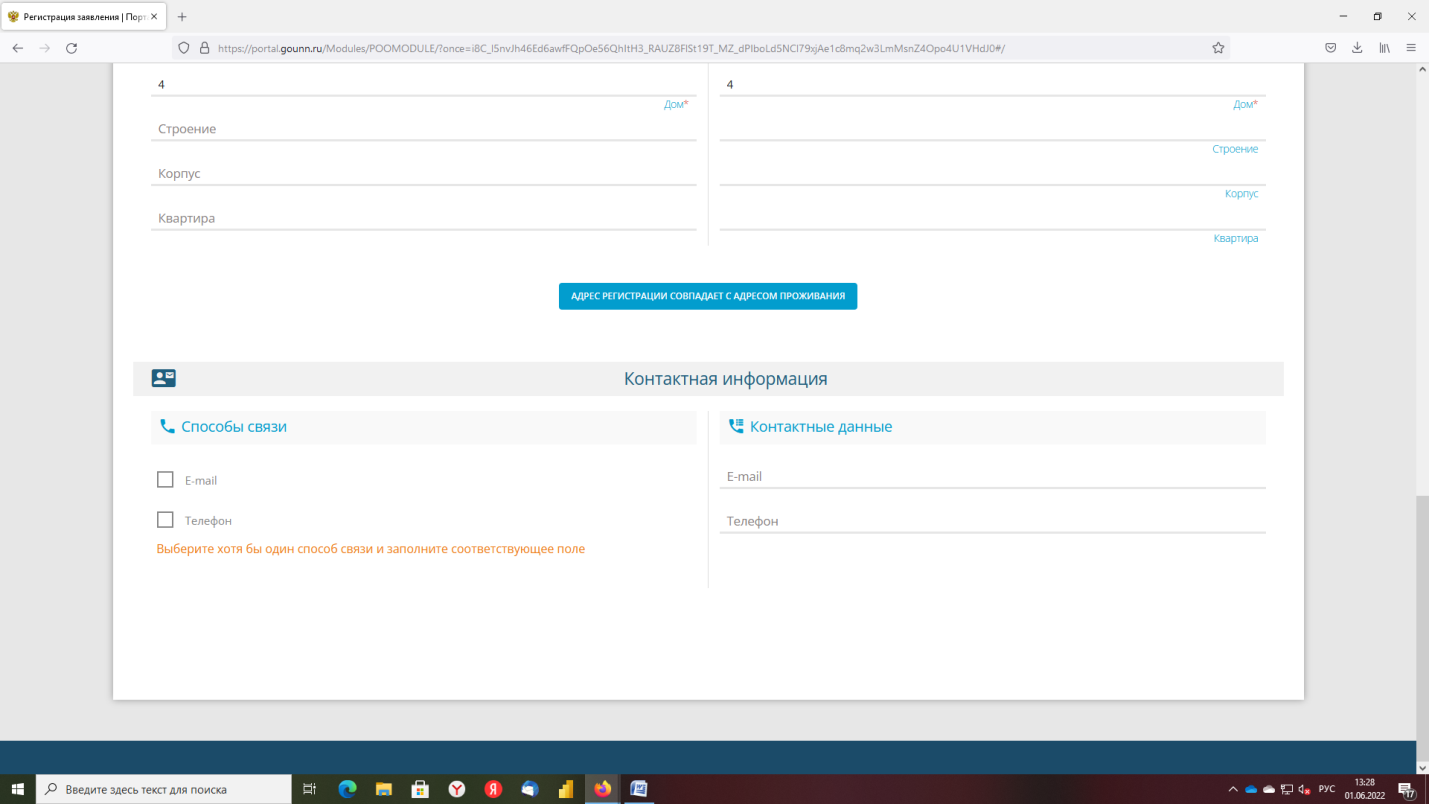 5 шаг. Внесите сведения о документе об образовании.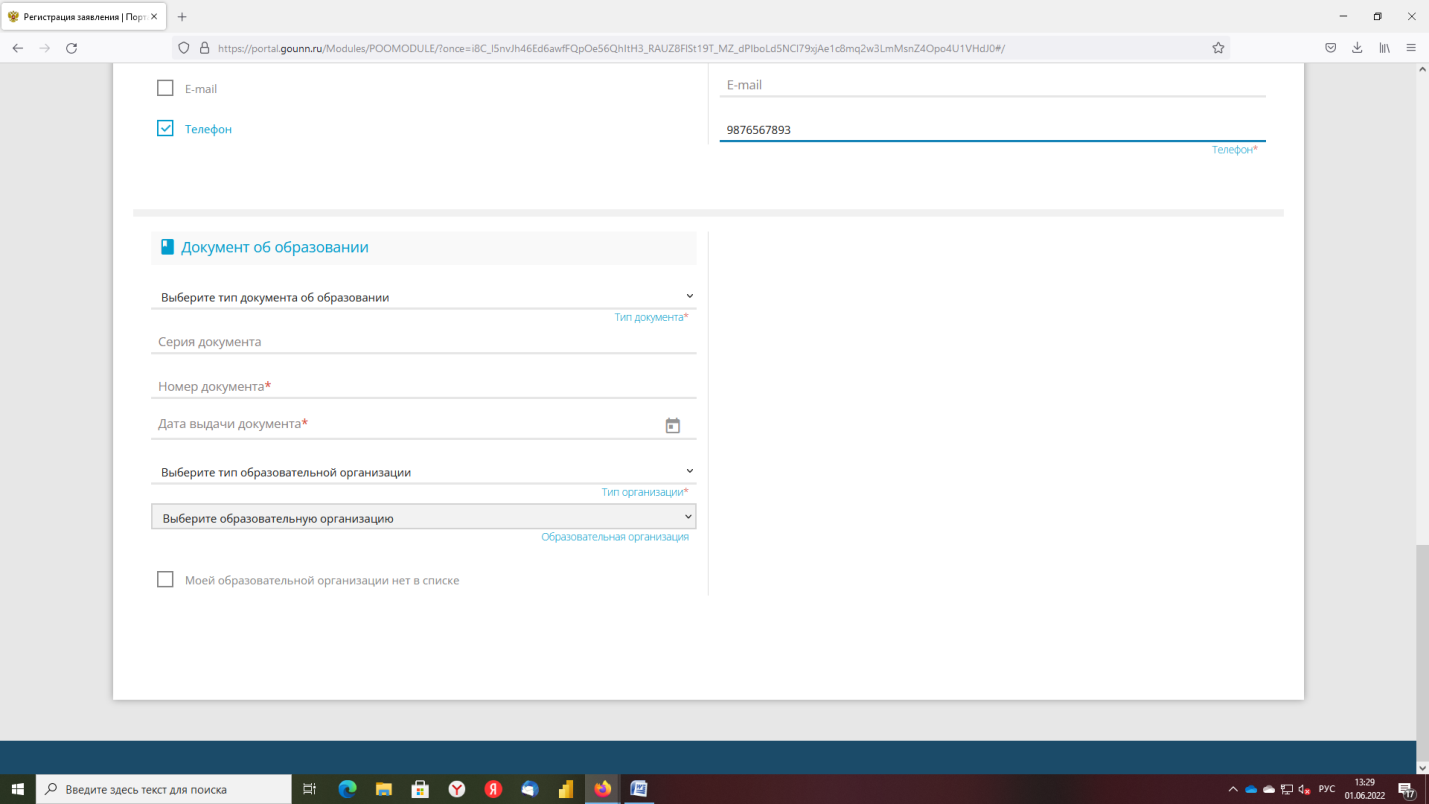 6 шаг. Внесите информацию по параметрам заявления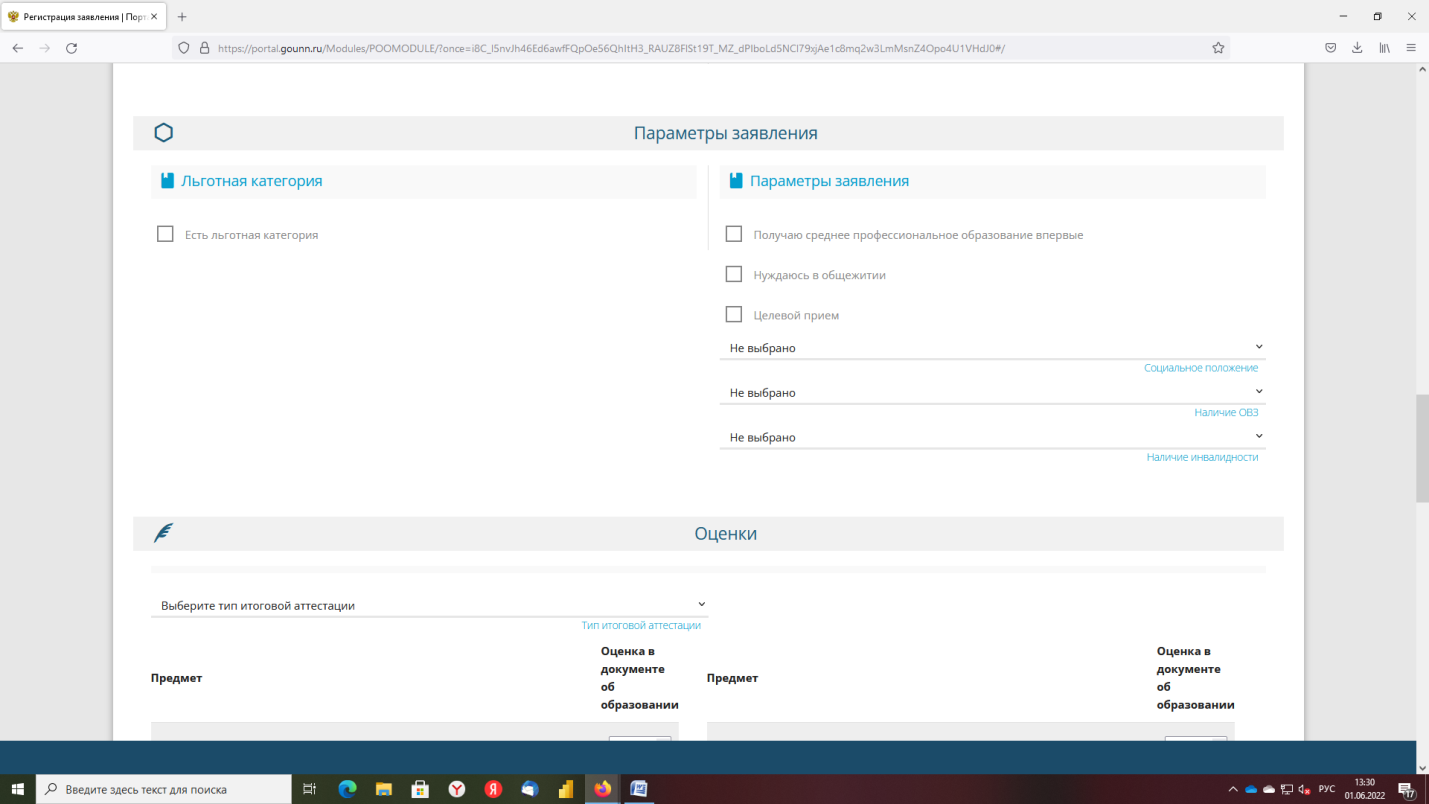 Внесите сведения по оценкам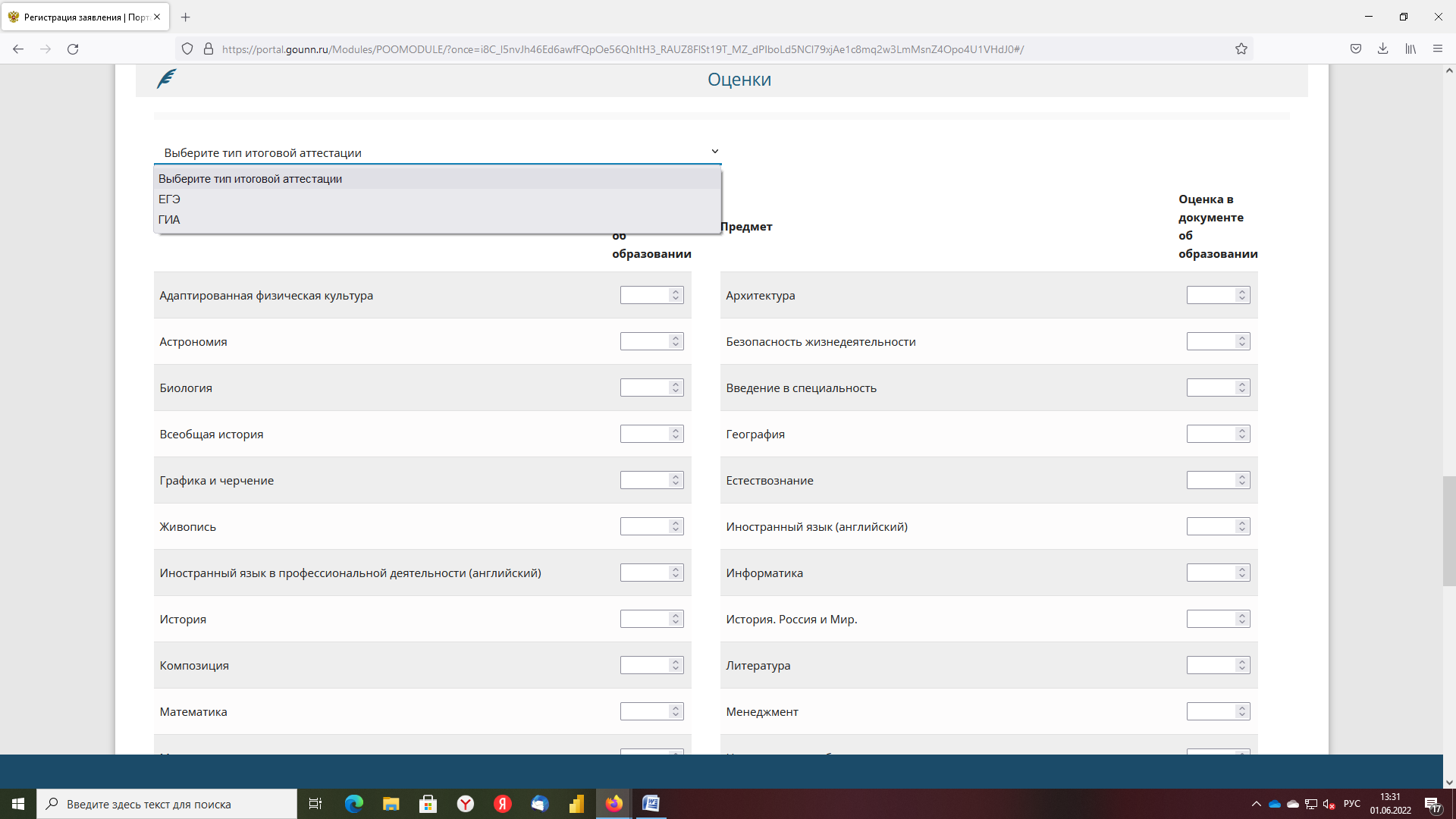 Выберите профессиональную образовательную организацию из спискаВыберите специальность из списка. Чтобы выбрать специальность из списка необходимо 1 раз левой кнопкой мыши щелкнуть по специальности и нажать на кнопку ВЫБРАТЬ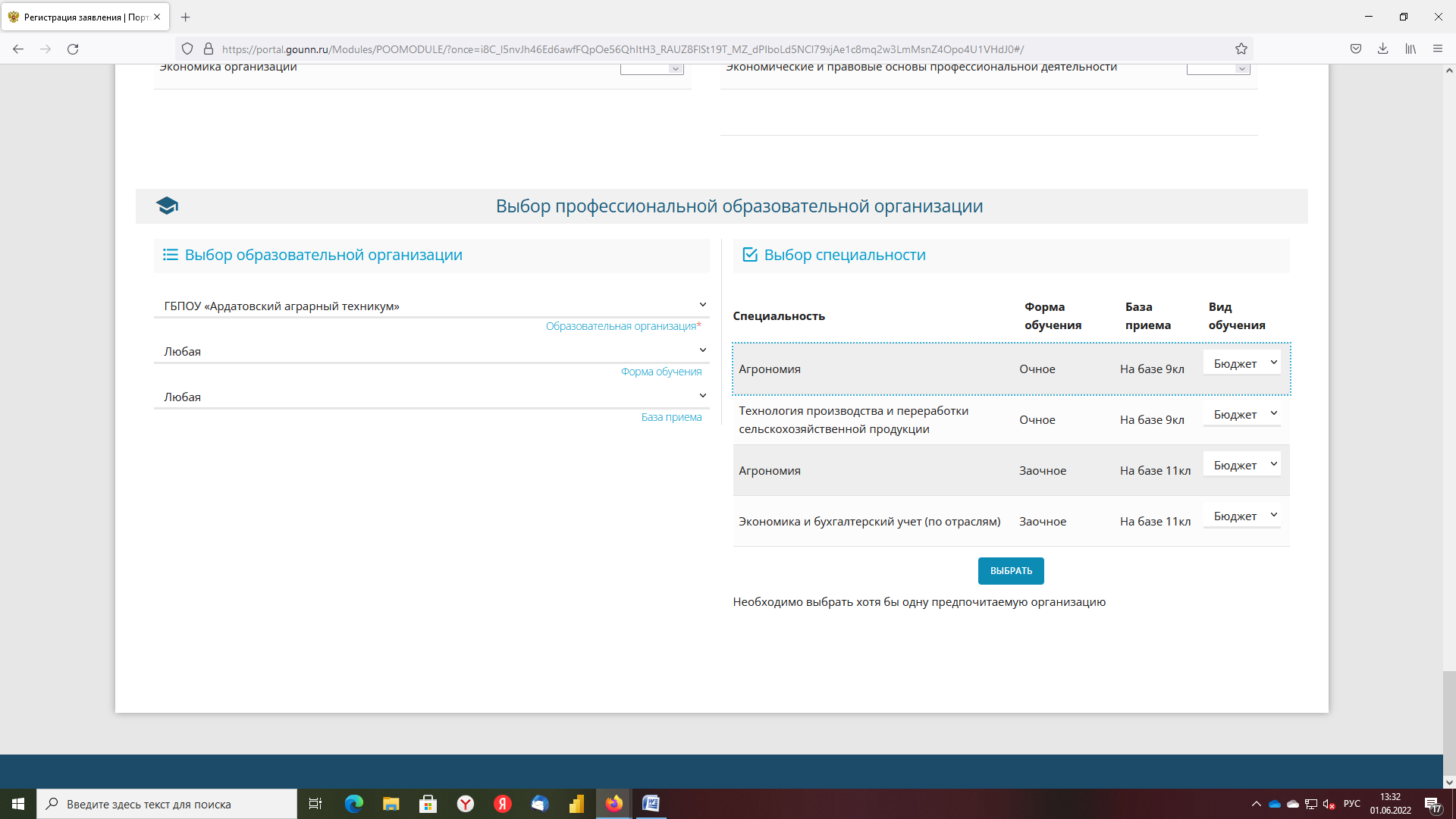 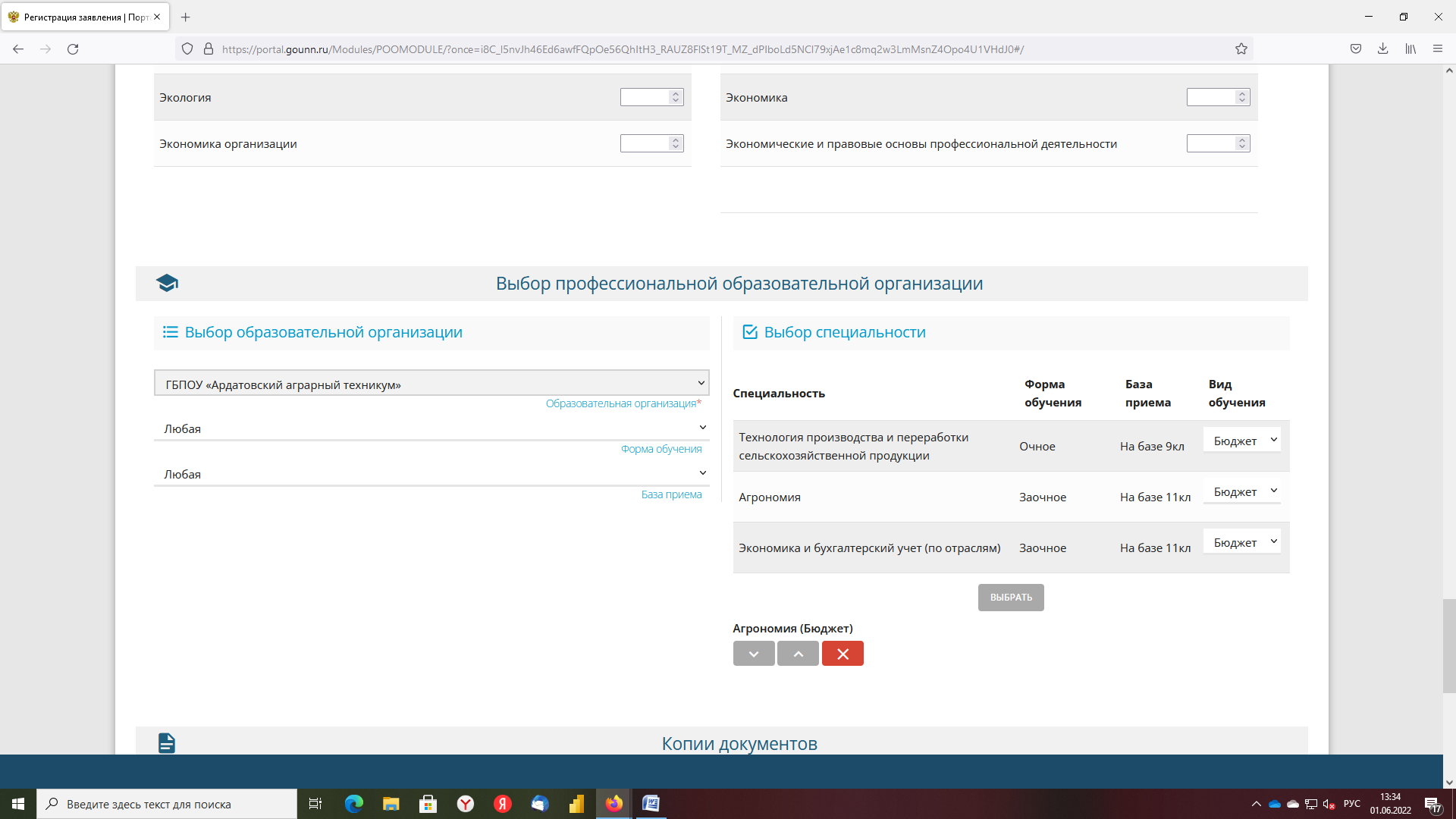 7 ШАГ. Прикрепите копии документов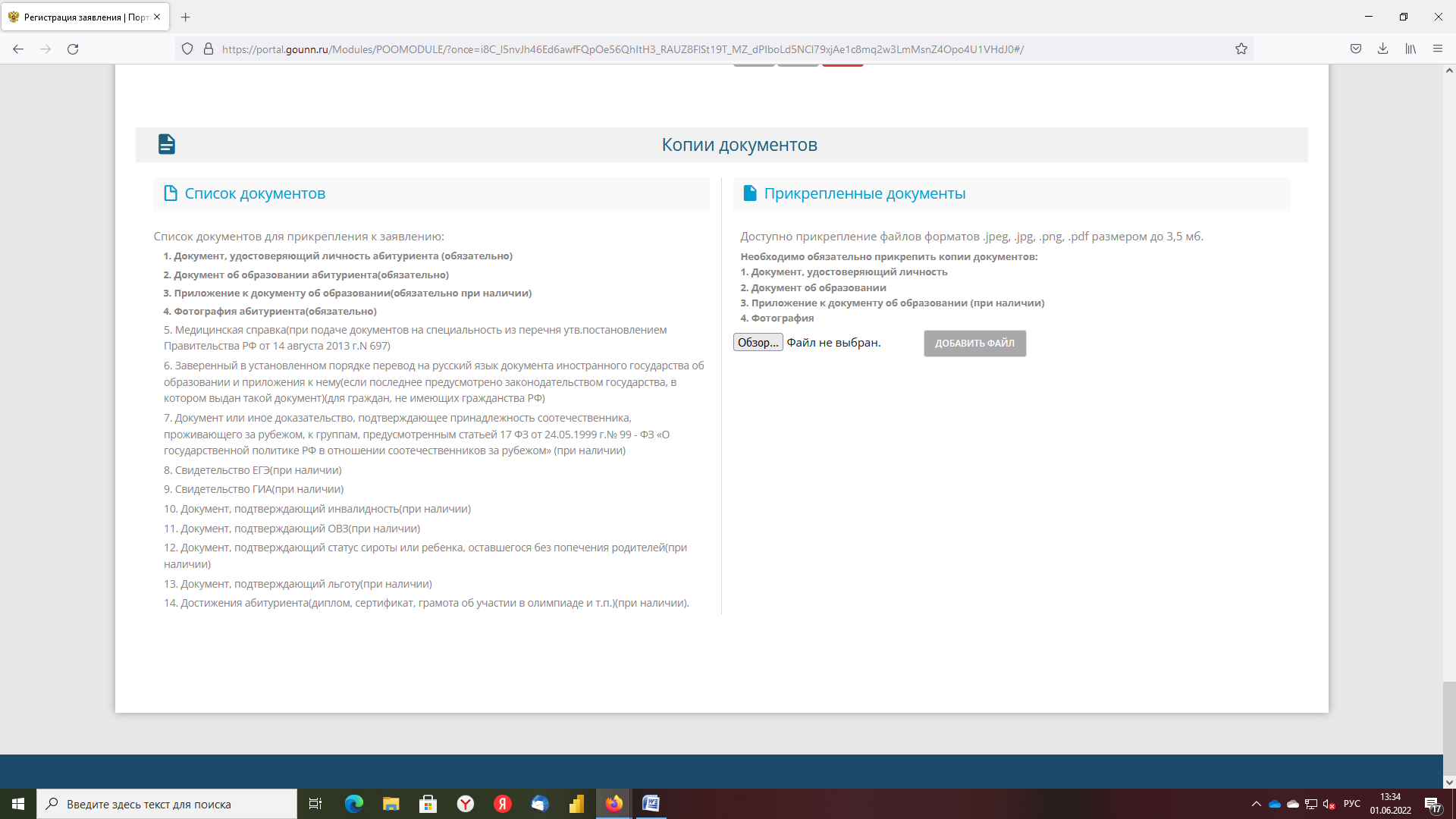 Документы, обязательны для прикрепления к заявлению:1. Документ, удостоверяющий личность 
2. Документ об образовании 
3. Приложение к документу об образовании (при наличии) 
4. ФотографияДокументы крепятся кнопкой ДОБАВИТЬ ФАЙЛ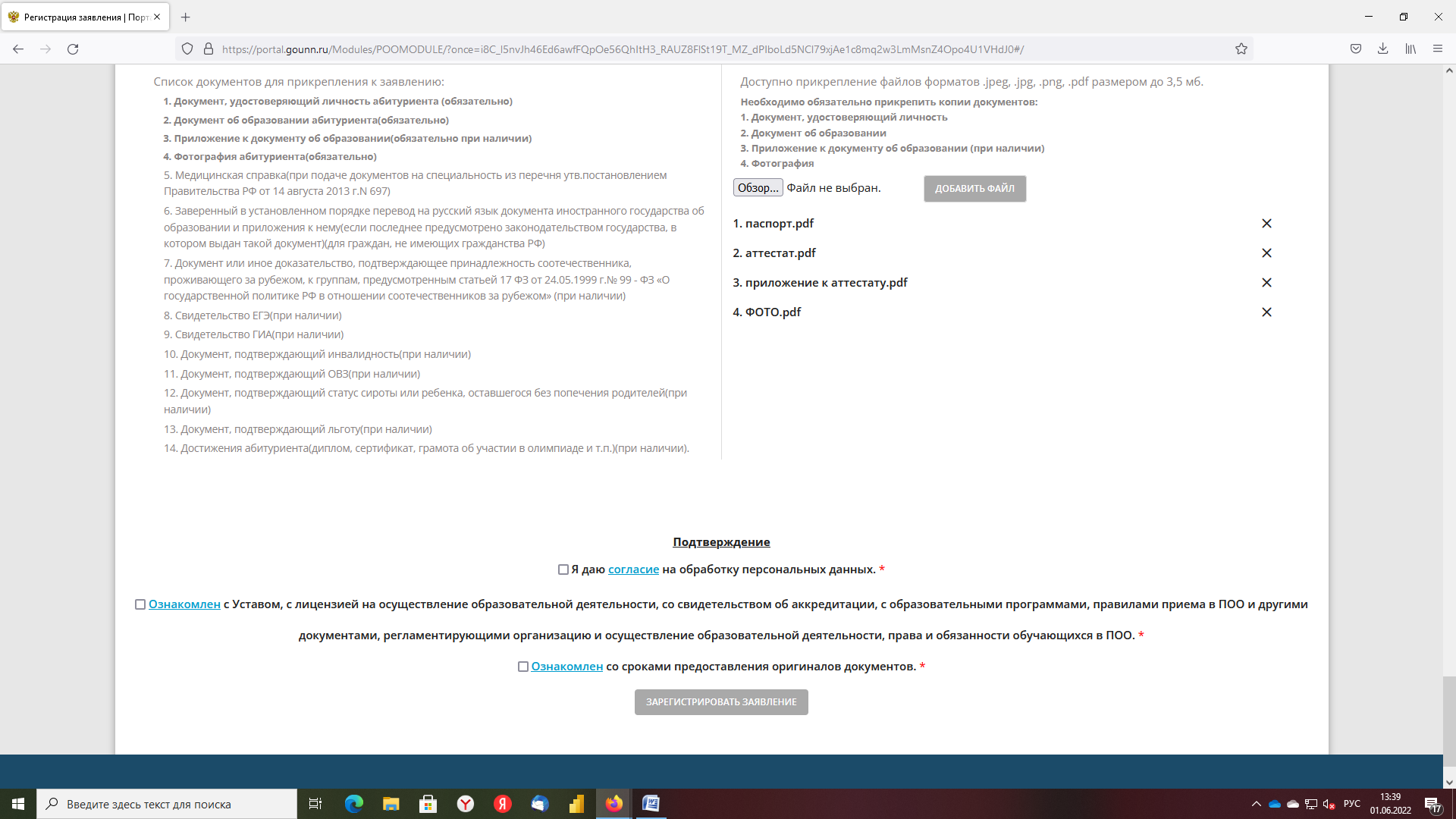 8 шаг. Выполните подтверждение. Введите код с картинки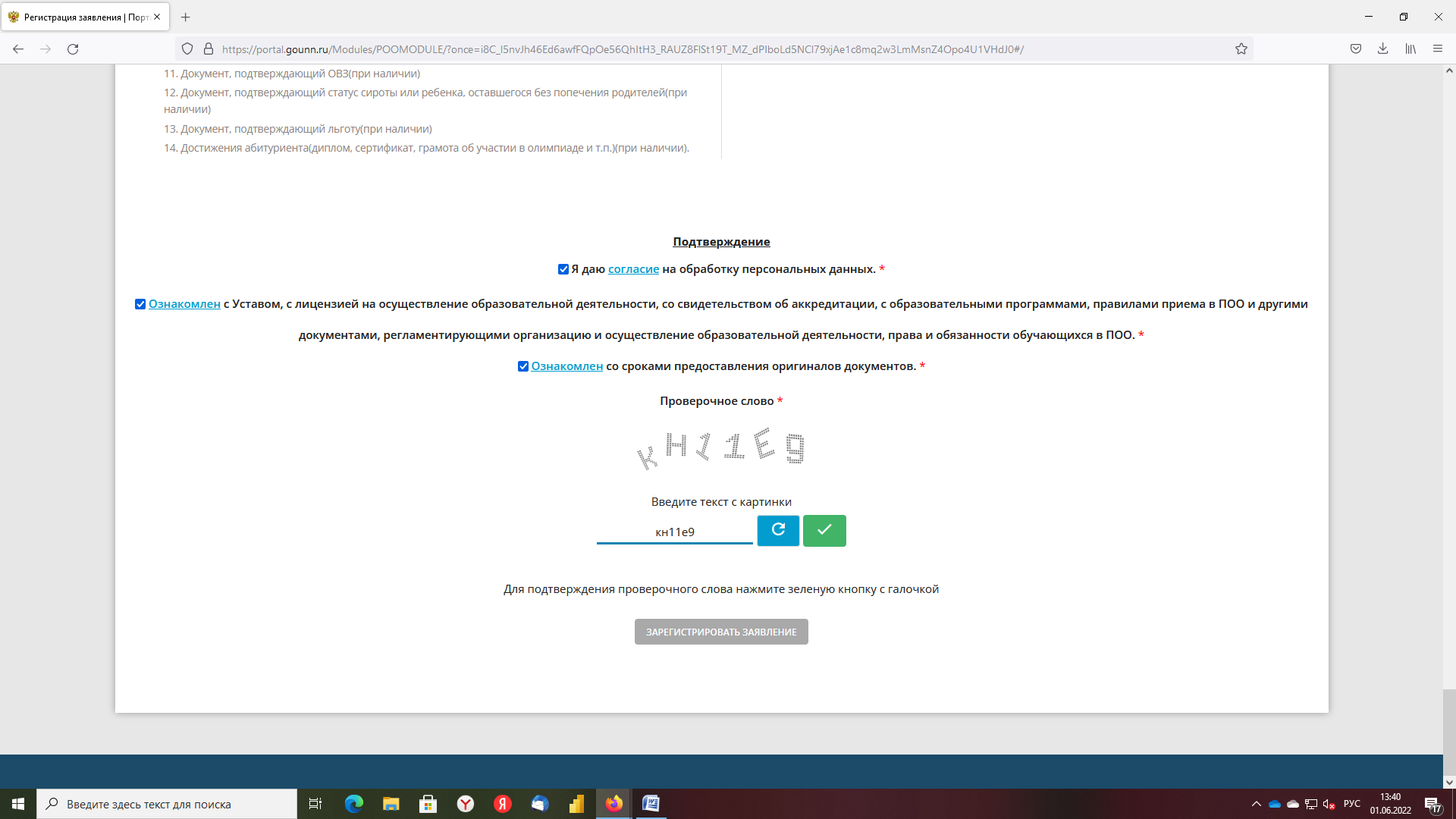 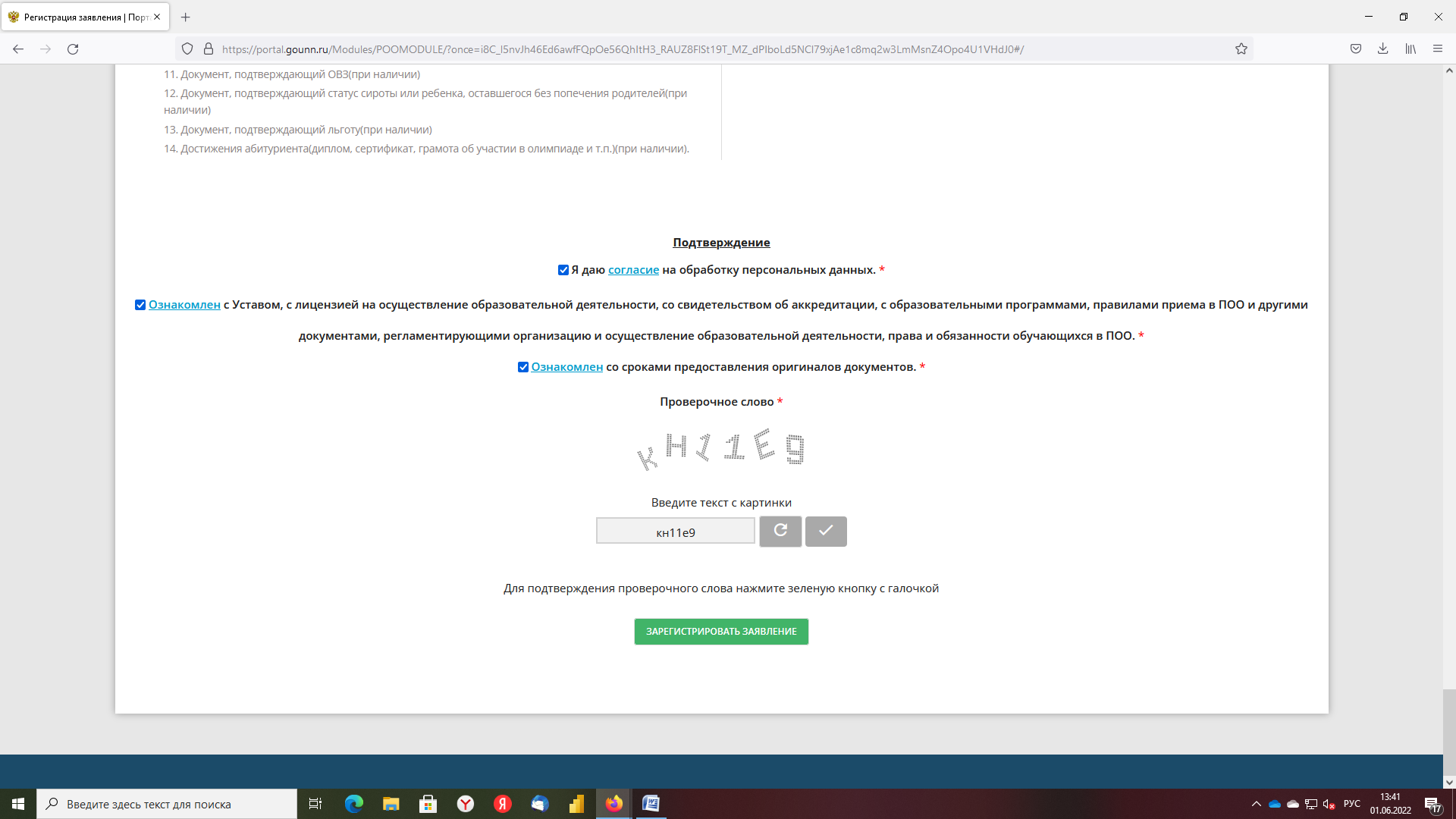 9 шаг . Для отправки заявления нажмите кнопку ЗАРЕГИСТРИРОВАТЬ ЗАЯВЛЕНИЕ.После регистрации заявлению присваивается номер 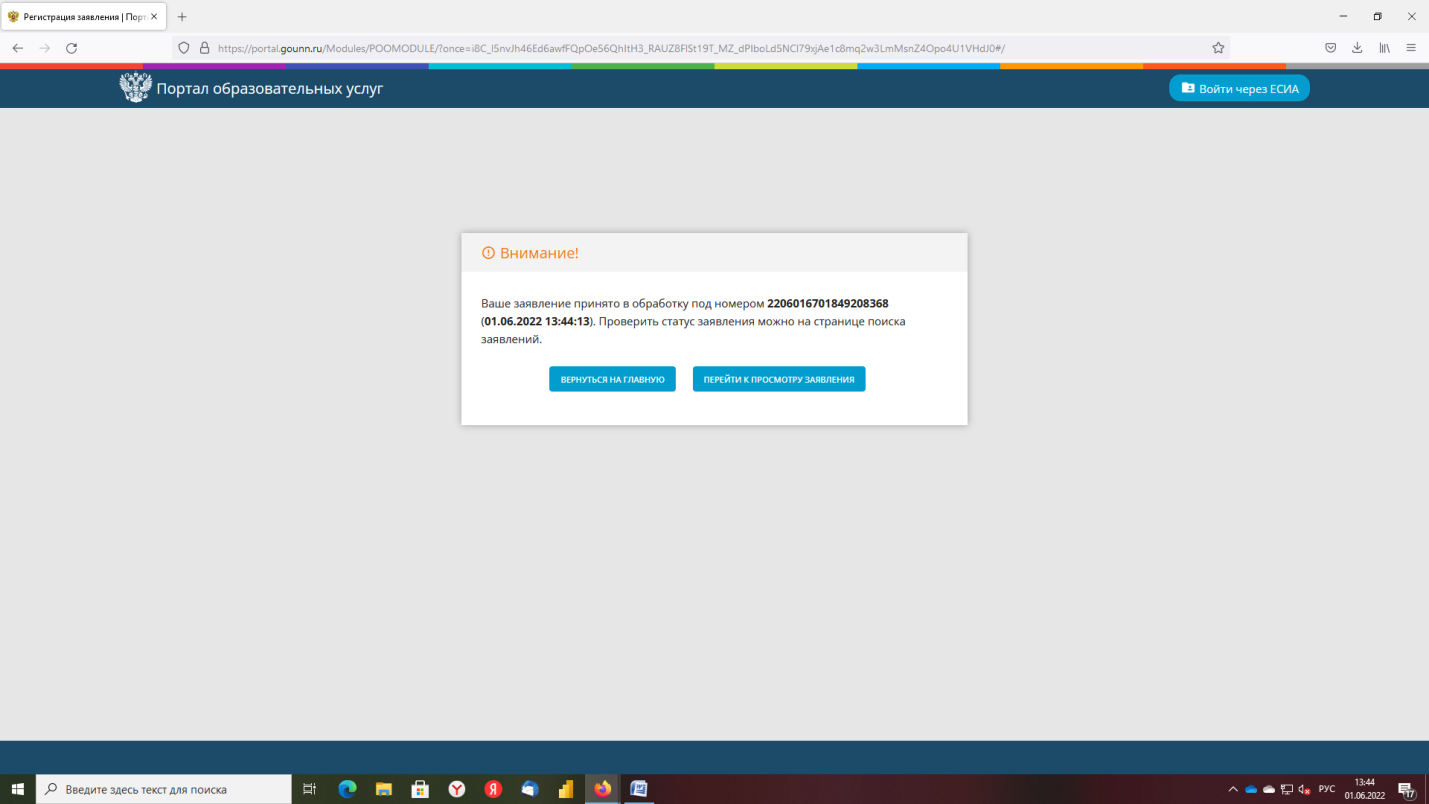 Страница поиска заявлений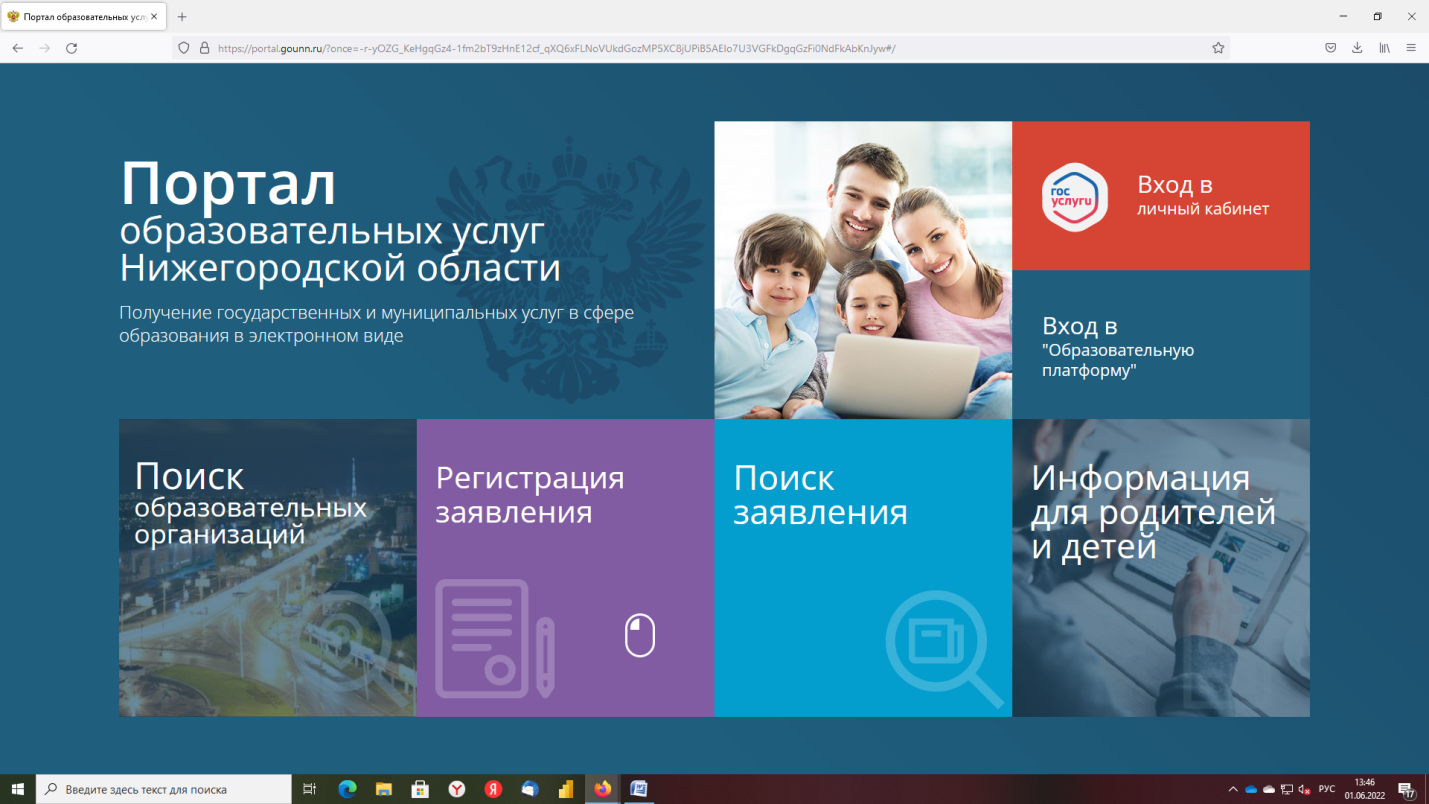 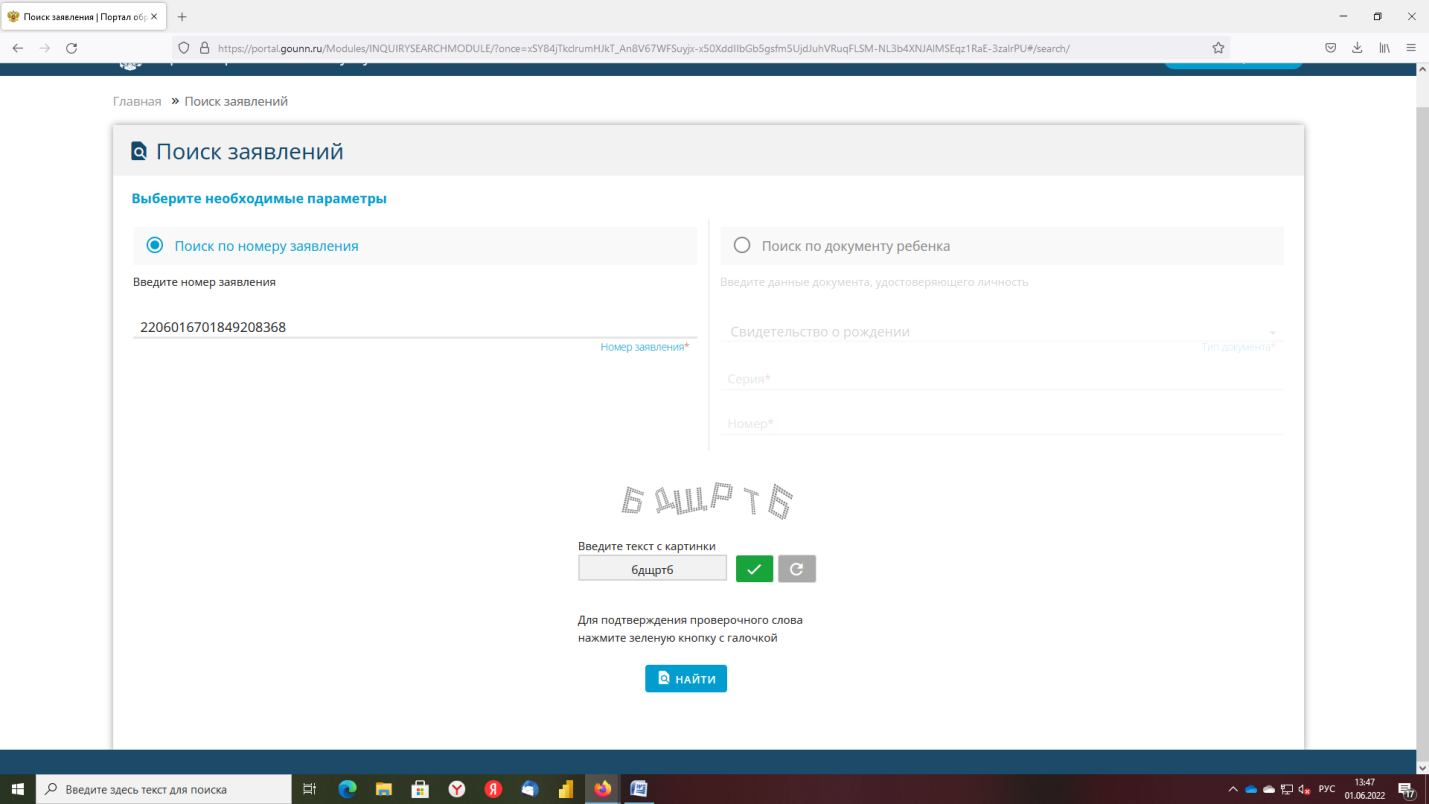 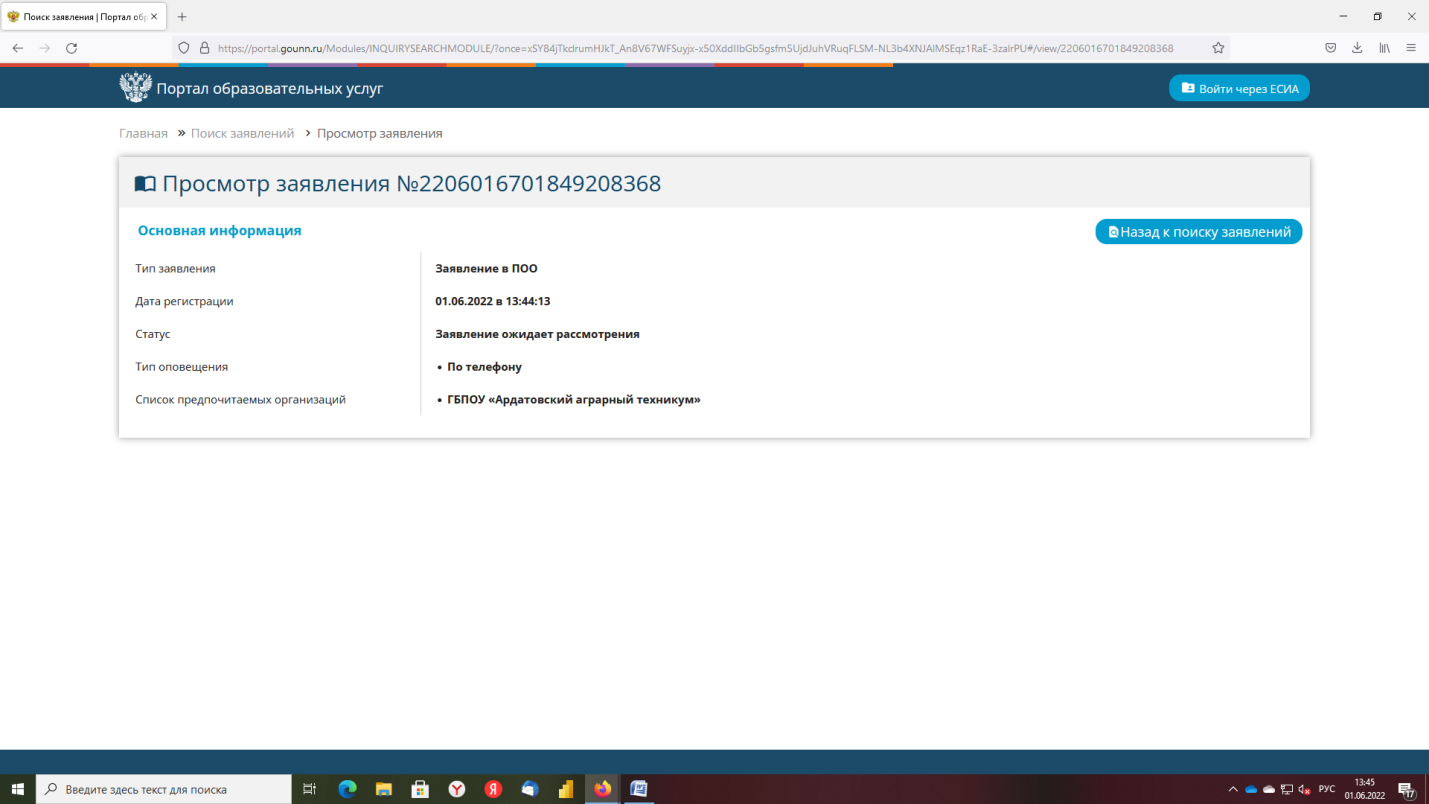 